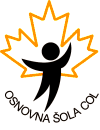 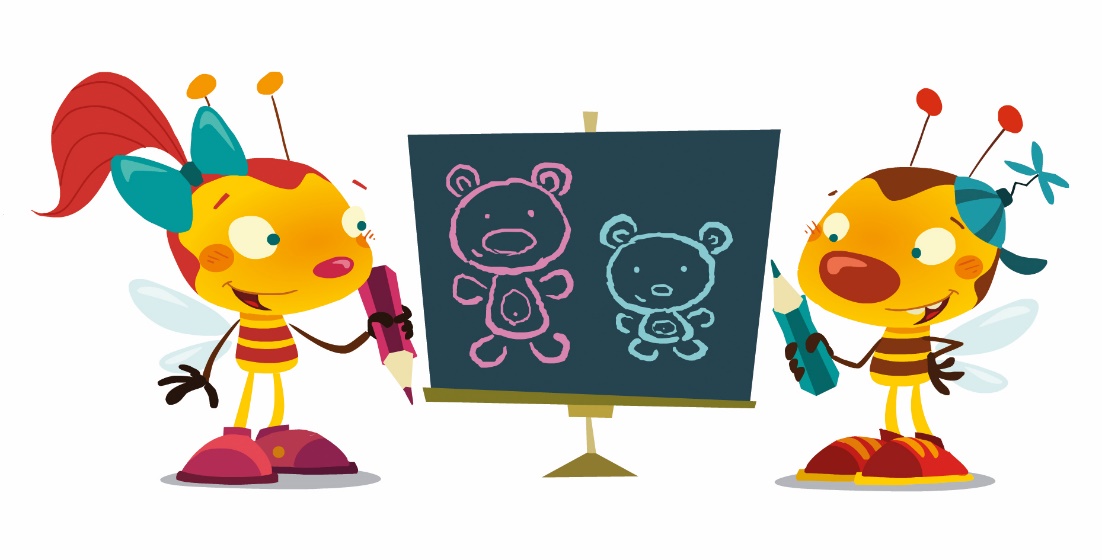      Šolsko leto 2021/2022                   URNIK 1. RAZREDPogovorna ura: torek od 11. 05 do 11.50 (predhodne najave na telefon 05 36 43 356)                                                                                                                                                                    Ravnatelj: Jernej Ferjančič        Učiteljica: Smiljana Krapež         Vzgojiteljica: Slavica Velikonja                                                                                      							PONEDELJEKTOREKSREDAČETRTEKPETEK1.        ŠPOŠPOSLJ          MAT      LUM2.SPOSLJGUM         ŠPOLUM3.GUMSPOMAT         SLJ      MAT4.SLJMAT      SLJ         SLJ      SPO5.         BZ    DOP/DOD  N1A      N1A